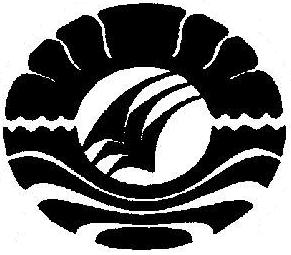 PENGARUH SUPERVISI  PENGAJARAN KEPALA SEKOLAH TERHADAP  KINERJA GURU DI SMA NEGERI 1 LABAKKANG KABUPATEN PANGKEPSKRIPSIDiajukan untuk Memenuhi Sebagian Persyaratan GunaMemperoleh Gelar Sarjana Pendidikan pada Jurusan Administrasi PendidikanStrata Satu Fakultas Ilmu PendidikanUniversitas Negeri MakassarOleh:AMELIA NUR ASHARINIM. 104 304 019JURUSAN ADMINISTRASI PENDIDIKANFAKULTAS ILMU PENDIDIKANUNIVERSITAS NEGERI MAKASSAR2015KEMENTRIAN PENDIDIKAN NASIONAL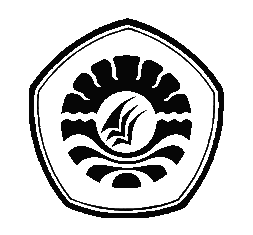 FAKULTAS ILMU PENDIDIKANUNIVERSITAS NEGERI MAKASSAR:        Kampus Tidung FIP UNM jl. Tamalate I Tidung Makassar Telp. 0411-884457e-mail: upp_tidung@yahoo.co.idPERSETUJUAN PEMBIMBINGSkripsi dengan judul “Pengaruh Supervisi Pengajaran Kepala Sekolah Terhadap Kinerja Guru Di SMA Negeri 1 Labakkang Kabupaten Pangkep”.Atas Nama :	Nama		: Amelia Nur Ashari	NIM		: 104 304 019	Jurusan	: Administrasi Pendidikan	Fakultas	: Ilmu PendidikanSetelah diperiksa dan diteliti, naskah skripsi ini telah memenuhi syarat untuk diujikan.							Makassar,   	Juni  2015Pembimbing I						Pembimbing IIDrs. Andi Mappincara, M.Pd		            Dr. Andi Cudai Nur, M.SiNIP. 19581213 198503 1 002				NIP. 19671024 199203 2 001Disahkan oleh :Ketua Jurusan Administrasi PendidikanDr. Ratmawati T,M.Pd     NIP. 19671110 200501 2 002KEMENTRIAN PENDIDIKAN NASIONALFAKULTAS ILMU PENDIDIKANUNIVERSITAS NEGERI MAKASSAR:        Kampus Tidung FIP UNM jl. Tamalate I Tidung Makassar Telp. 0411-884457e-mail: upp_tidung@yahoo.co.idPERNYATAAN KEASLIAN SKRIPSIMenyatakan dengan sebenarnya bahwa Skripsi yang saya tulis ini benar merupakan hasil karya saya sendiri dan bukan merupakan pengambilalihan tulisan atau pikiran orang lain yang saya akui sebagai hasil tulisan atau pikiran sendiri.                                                         											      Apabila dikemudian hari terbukti atau dapat dibuktikan bahwa skripsi ini hasil jiplakan, maka saya bersedia menerima sanksi atas perbuatan tersebut sesuai ketentuan yang berlaku.Makassar,      Juni  2015                           Yang Membuat PernyataanAmelia Nur AshariMOTTOKeberuntungan adalah sesuatu yang terjadi ketika kesempatan bertemu dengan kesiapan. (Amelia Nur Ashari)Karya ini kuperuntukkan  kepadaKedua Orang Tuaku Tercinta,Saudara-saudaraku , sahabat-sahabatku,Serta Orang-orang yang MenyayangikuYang selama ini memberikan semangat yang tak henti-hentinya demi mencapai sebuah keberhasilan dan kesuksesanku.Semoga semua dapat terbalaskan. AminABSTRAKAmelia Nur Ashari.2015. Pengaruh Supervisi Pengajaran Kepala Sekolah Terhadap Kinerja Guru Di SMA Negeri 1 Labakkang Kabupaten Pangkep. Skripsi dibimbing oleh Drs.Andi Mappincara, M.Pd dan Dr.Andi Cudai Nur, M.Si Jurusan Administrasi Pendidikan Fakultas Ilmu Pendidikan Universitas Negeri Makassar.Penelitian ini mengkaji tentang pengaruh supervisi pengajaran kepala sekolah terhadap kinerja guru di SMA Negeri 1 Labakkang Kabupaten Pangkep. Permasalahan pokok yang dikaji yaitu: (1) Bagaimanakah gambaran pelaksanaan supervisi pengajaran kepala sekolah di SMA Negeri 1 Labakkang Kabupaten Pangkep (2) Bagaimana gambaran kinerja guru di SMA Negeri 1 Labakkang Kabupaten Pangkep (3) Apakah ada pengaruh pelaksanaan supervisi pengajaran kepala sekolah terhadap kinerja guru di SMA Negeri 1 Labakkang Kabupaten Pangkep. Tujuan penelitian ini: (1) Untuk mengetahui gambaran pelaksanaan supervisi pengajaran kepala sekolah di SMA Negeri 1 Labakkang Kabupaten Pangkep (2) Untuk mengetahui bagaimana kinerja guru di SMA Negeri 1 Labakkang Kabupaten Pangkep (3) Untuk mengetahui adakah pengaruh pelaksanaan supervisi pengajaran kepala sekolah terhadap kinerja guru di SMA Negeri 1 Labakkang Kabupaten Pangkep. Pendekatan yang digunakan dalam penelitian ini adalah pendekatan kuantitatif dan jenis penelitian deskriptif. Selanjutnya yang menjadi populasi dalam penelitian ini adalah seluruh guru pada SMA Negeri 1 Labakkang  Kabupaten Pangkep yang berjumlah 63 orang. Teknik pengumpulan data dalam penelitian ini melalui teknik angket dan dokumentasi, kemudian data dianalisis dengan menyesuaikan  persentase dan regresi sederhana, selanjutnya diolah dengan SPSS (Statistical Program For  Social Science). Berdasarkan hasil olah data maka hasil penelitian ini menunjukkan bahwa supervisi pengajaran kepala sekolah di SMA Negeri 1 Labakkang Kabupaten Pangkep berada pada kategori sangat baik sedangkan kinerja guru di SMA Negeri 1 Labakkang Kabupaten Pangkep berada dalam kategori sangat baik dalam proses pembelajaran dan terdapat pengaruh yang sangat positif terhadap supervisi pengajaran kepala sekolah terhadap kinerja guru di SMA Negeri 1 Labakkang Kabupaten Pangkep.PRAKATA	Puji syukur penulis panjatkan kehadirat Tuhan Yang Maha Esa atas limpahan rahmat dan hidayah-Nya sehingga penulis dapat menyelesaikan karya tulis ini. Namun, penulis menyadari bahwa dengan keterbatasan kemampuan yang dimiliki maka kehadiran karya tulis ini masih memiliki beberapa kekurangan.	Seiring dengan rampungnya karya ini, atas segala bantuan, fasilitas dan kemudahan yang didapatkan penulis, dengan tulus ikhlas penulis sampaikan rasa terima kasih terutama kepada bapak Drs. Andi Mappincara, M.Pd selaku pembimbing I, yang telah banyak memberikan motivasi dan menuntun penulis mulai dari persiapan pelaksanaan penelitian sampai penulis menyelesaikan karya tulis ini. Kemudian kepada ibu Dr. Andi Cudai Nur,M.Si selaku pembimbing II yang senantiasa menginspirasi penulis dan secara konstan membangun kepercayaan diri penulis dalam menyelesaiakan karya ini. Ucapan terima kasih penulis disampaikan pula kepada:Prof. Dr. H. Arismunandar, M.Pd selaku Rektor Universitas Negeri Makassar yang telah memberikan kesempatan kepada penulis untuk menyelesaikan studi di Universitas Negeri Makassar.Dr. Abdullah Sinring, M.Pd, selaku Dekan Fakultas Ilmu Pendidikan Universitas Negeri Makassar. Dr. Abdul Saman, M.Si Kons sebagai PD I,  Drs. Muslimin, M.Ed, Dr. Pattaufi, M.Si dan Dr. Parwoto, M.Si. Masing-masing selaku pembantu Dekan II,III, dan IV yang telah mengizinkan, memberikan kesempatan kepada penulis untuk melaksanakan penelitian dan menyiapkan sarana dan prasarana yang dibutuhkan selama pendidikan Program S1 pada Jurusan Administrasi Pendidikan Fakultas Ilmu Pendidikan Universitas Negeri Makassar.Dr. Ratmawati T, M.Pd dan Dra. Sitti Habibah, M.Si selaku Ketua dan Sekretaris Jurusan Administrasi Pendidikan Fakultas Ilmu Pendidikan Universitas Negeri Makassar yang telah memfasilitasi penulis selama penyelesaian Studi di Jurusan Administrasi Pendidikan Fakultas Ilmu Pendidikan Universitas Negeri Makassar.Para Dosen Jurusan Administrasi Pendidikan yang telah memberikan bimbingannya selama menempuh di bangku kuliah.Dra. Nirmala, S.Pd, M.Si dan Farida Febriati, S.S, M.Si selaku penguji pada ujian skripsi yang memberikan bimbingan dan pengarahan kepada penulis di dalam menyelesaikan skripsi.Kepala Sekolah dan Guru SMA Neg. 1 Labakkang Kabupaten Pangkep  yang telah dengan senang hati mengijinkan dan menerima penulis untuk melakukan penelitian.Teristimewa, Kedua orang tuaku, Muh.Nasir Ashari,M.Pd dan Hasnah HB yang telah memanjatkan doa-doa tulusnya sehingga penulis dapat menyelesaikan studi, bekerja keras untuk anak-anaknya, serta mencurahkan segala kasih dan sayangnya. Kepada Kakak-kakakku tercinta, Dian Permana Putra dan Risna Erawati Ashari  Terima kasih atas doa, motivasi serta pengorbanannya. Untuk Jasmiandi, MH yang terus memberikan motivasi serta semangat dalam penyelesaian skripsi ini.Untuk kanda Andi Wahed, S.Pd, M.Pd yang telah memberikan kontribusi pemikiran kepada penulis tentang bahan-bahan yang dapat dijadikan acuan dalam penyusunan karya ini. Sahabat-sahabatku Fatimah, Rimah Nurlillah, Mulyati, Isfa Rukmana Ishak, Anggun Purnama Sari, Sari Nurulita Yunus, Milasri yang selalu membantu apapun yang saya inginkan.Segenap rekan mahasiswa Fakultas Ilmu Pendidikan yang telah memberikan dukungan moril kepada penulis selama perkuliahan sampai pada tahap penyelesaian studi.Dan semua pihak yang tidak sempat saya sebutkan namanya, namun telah membantu penulis dalam menyelesaikan studi. 	Akhirnya dengan penuh ketulusan hati, penulis berharap semoga semua pihak yang telah memberikan bantuan dalam penyelesaian karya tulis ini senantiasa mendapat berkah dan perlindungan dari Allah swt. Amin.Makassar,       Juni  2015Amelia Nur AshariDAFTAR ISIHalamanHALAMAN JUDUL                                                                                            iPERSETUJUAN PEMBIMBING	iiPERNYATAAN KEASLIAN SKRIPSI	iiiMOTTO 	ivABSTRAK 	vPRAKATA 	viDAFTAR ISI	ixDAFTAR TABEL	xiDAFTAR GAMBAR 	xiiDAFTAR LAMPIRAN	xiiiBAB I PENDAHULUAN                                                                                   1 Latar Belakang Masalah 	1 Rumusan Masalah	7 Tujuan Penelitian 	7 Manfaat Penelitian	8BAB II KAJIAN PUSTAKA, KERANGKA PIKIR, DAN HIPOTESIS Kajian Pustaka 	9 Konsep supervisi pengajaran kepala sekolah	9Pengertian supervisi pengajaran	9Ruang lingkup supervisi pengajaran	12Fungsi supervisi pengajaran	13 Prinsip supervisi pengajaran	14 Tujuan supervisi pengajaran	17Teknik-teknik supervisi pengajaran	19 Proses supervisi pengajaran	22	 Kepala Sekolah	26Pengertian kepala sekolah	26Peranan kepala sekolah	27Fungsi kepala sekolah	31  Kinerja Guru	32Ruang Lingkup Kinerja Guru	32Kinerja guru dalam perencanaan pembelajaran	33Kinerja guru dalam pelaksanaan pembelajaran	37Kinerja guru dalam evaluasi pembelajaran	39 Kerangka Pikir 	41 Hipotesis	43BAB III METODE PENELITIAN                                                                   44 Pendekatan dan Jenis Penelitian 	44 Variabel dan Desain Penelitian	44 Defenisi Operasional                                          	45 Populasi dan Sampel 	47 Teknik dan Prosedur Pengumpulan Data 	48 Uji asumsi	51 Teknik Analisis Data 	51BAB IV HASIL PENELITIAN DAN PEMBAHASAN                                  54 Hasil Penelitian 	54 Analisis deskriptif	54 Uji hipotesis	64 Pembahasan	67BAB V KESIMPULAN DAN SARAN                                                             73 Kesimpulan	73 Saran	74DAFTAR PUSTAKA 	75LAMPIRAN DAFTAR RIWAYAT HIDUPDAFTAR TABELNomor                                         Tabel                                                           Halaman3.1 	Keadaan Populasi Guru di SMA Negeri 1 Labakkang Kab.Pangkep	   	483.2 	Pengukuran pengkategorian	524.1	Distribusi persentase bantuan perencanaan pembelajaran	554.2	Distribusi persentase bantuan pelaksanaan pembelajaran	564.3	Distribusi persentase bantuan evaluasi pembelajaran	574.4	Distribusi total supervisi pengajaran kepala sekolah di SMA Negeri 1 Labakkang Kab.Pangkep	594.5	Distribusi  persentase perencanaan pembelajaran	604.6	Distribusi persentase pelaksanaan pembelajaran	614.7	Distribusi persentase evaluasi pembelajaran	624.8	Distribusi total kinerja guru	644.9	Hasil perhitungan Analisis Regresi Linear Sederhana	65DAFTAR GAMBARNomor		                          Gambar					  Halaman 				2.1          Model Kerangka Pikir	423.1          Desain Penelitian	45DAFTAR LAMPIRANNomor     Lampiran								1.       Kisi-Kisi Penelitian 2.       Angket Penelitian 3.       Data Hasil Penelitian4.       Dokumentasi5.       PersuratanDaftar Riwayat HidupSaya bertanda tangan di bawah ini:Saya bertanda tangan di bawah ini:Saya bertanda tangan di bawah ini:Nama:Amelia Nur AshariNim:104 304 019Jurusan/Program Studi:Administrasi PendidikanJudul Skripsi:Pengaruh Supervisi Pengajaran Kepala Sekolah Terhadap Kinerja Guru Di SMA Negeri 1 Labakkang Kabupaten Pangkep